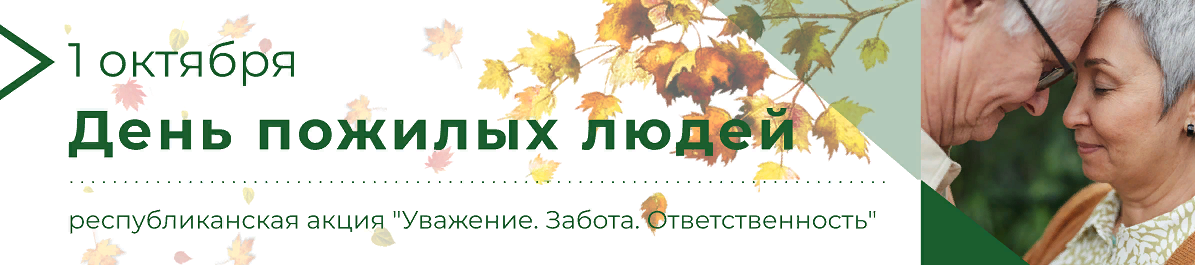 1 октября Беларусь отметит День пожилых людей. Мероприятия, приуроченные к этой дате, будут проходить в стране в течение второй половины сентября, некоторые – вплоть до конца октября.27 сентября в Национальном пресс-центре состоится пресс-конференция «Интегрированная поддержка активного долголетия в Беларуси. Реализация новых инициатив».28 сентября по всей стране пройдет  II Республиканский марафон скандинавской ходьбы. Он соберет на тропе здоровья граждан «серебряного» возраста – любителей активного отдыха. Массовый старт марафону будет дан в Барановичском районе.  Напомним, в прошлом году в мероприятии по всей стране приняли участие около 2 тыс. человек, с открытием марафона в г.Солигорске.29 сентября на территории историко-культурного музея-заповедника «Несвиж» пройдет областной бал для граждан пожилого возраста.30 сентября в Минске посетителей столичных территориальных центров социального обслуживания населения приглашают на танцевальный фест «На крыльях танца».1 октября пожилые любители спорта примут участие в открытых республиканских спортивно-массовых соревнованиях «Активное долголетие – 2023».Ко Дню пожилых также запланированы круглые столы с участием госорганов, медиа и общественности, межпоколенческие диалоговые площадки, дни открытых дверей в различных учреждениях, награждения «серебряных» волонтеров, ветеранов войн, труда и Вооруженных сил.К тому же, в Telegram-канале Минтруда и соцзащиты выйдет серия тематических карточек с разъяснениями самых популярных вопросов, с которыми сталкиваются пожилые люди.План мероприятий https://mintrud.gov.by/uploads/files/Plan-ko-Dnju-pozhilyx-2023.pdf